1. Zapiši števila z desetiškimi enotami in obratno.2. Izračunaj.3. Pretvori. Nesmisle prečrtaj.2308 =________________________3 T 6 S 1 E =__________________7093 =________________________5 T 2 D 4 E =____________________8007 =________________________4 T 3 D =_____________________254 =________________________9 T 7 D 4 E =_____________________81 : 9 – 8  =________________________50 – 40 : 5 =________________________7 ∙ 10 – 10 ∙ 7 =________________________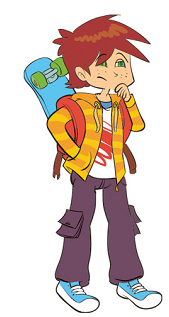 6 ∙ 8 + 42 : 7 =________________________(8 + 9) + (15 – 8) =________________________64 : (18 – 10) =________________________(5 + 40) : 5 + (33 – 15) =________________________2 ∙ 6 + (10 – 7) + 3 ∙ 2 =________________________30 : 6  +  5 ∙ (2 – 2) =________________________(70 + 10) : (2 ∙ 5) – 7 =________________________1 ℓ = ___ dℓ2 ℓ 6 dℓ = ___ dℓ4 ℓ 8 dℓ = ___ dℓ5 ℓ = ___ dℓ5 ℓ 6 dℓ = ___ dℓ7 ℓ 3 dℓ = ___ dℓ14 ℓ = ____ dℓ74 ℓ 3 dℓ = ___ dℓ5 ℓ = ___ dℓ30 dℓ = ___ ℓ25 dℓ = ___ ℓ___ dℓ52 dℓ = ___ m___ dm680 dℓ = ___ ℓ342 dℓ = ___ €___ dℓ860 dℓ = ___ ℓ___ dℓ900 dℓ = ___ ℓ618 dℓ = ___ ℓ___ dℓ2 dℓ = ___ ℓ___ dℓ1 hℓ = _____ ℓ165 ℓ = ___ hℓ___ ℓ6852 ℓ = ___ hℓ___ ℓ48 hℓ = ____ ℓ750 ℓ = ___ hℓ___ ℓ405 ℓ = ___ hℓ___ ℓ70 hℓ = _____ ℓ300 ℓ = ___ hℓ___ ℓ43 ℓ = ___ km_ ℓ